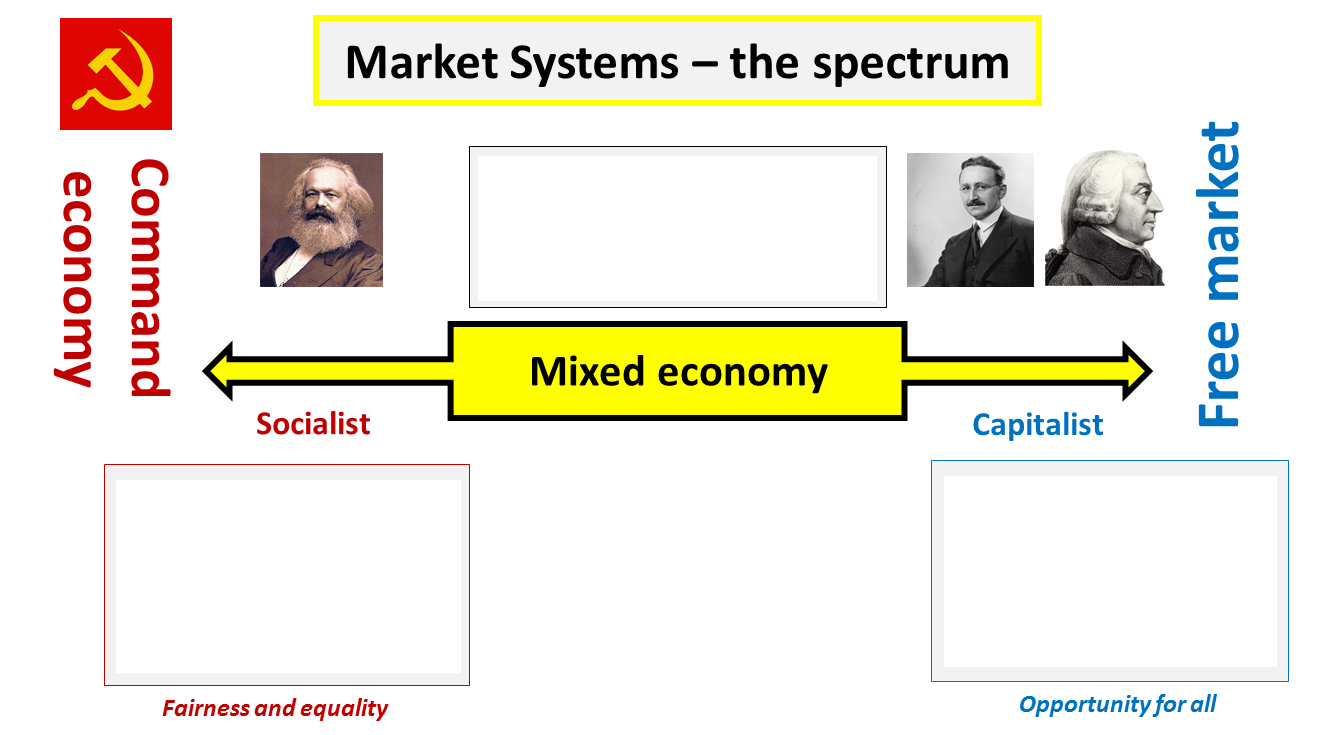 The UK: Socialist or Capitalist? Scale ActivityConsider the market for the following goods/services in the UK. Where would you place them on the scale below?Remember, free-market economies are entirely free of any government invention and command economies are entirely planned by the state.Be prepared to justify your answer!Education
Food
Housing
Banking
Healthcare
Furniture
